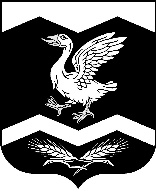 КУРГАНСКАЯ ОБЛАСТЬШАДРИНСКИЙ МУНИЦИПАЛЬНЫЙ ОКРУГГАНИНСКАЯ СЕЛЬСКАЯ ДУМАРЕШЕНИЕ      21.01.2022 г.                                                                                                                     №  1                                                              с. Агапино Об объявлении конкурса по отборукандидатур на должность ГлавыГанинского сельсоветаВ соответствии с Федеральным законом от 06.10.2003 г. № 131-ФЗ «Об общих принципах организации местного самоуправления в Российской Федерации»,  Уставом Ганинского сельсовета Шадринского района Курганской области, решением  Ганинской сельской Думы от 22.08.2016 г. № 55 «Об установлении Порядка проведения конкурса по отбору кандидатур  на должность Главы Ганинского сельсовета»,  Ганинская сельская ДумаРЕШИЛА:1. Объявить конкурс по отбору кандидатур на должность Главы Ганинского сельсовета.2. Провести конкурс по отбору кандидатур на должность Главы Ганинского сельсовета 22 марта 2022 года в 14 часов 00 минут по местному времени по адресу: ул. Садовая, 5, с. Агапино, Шадринский район, Курганская область (Администрация Ганинского сельсовета).3. Установить следующие срок и место приема документов для участия в конкурсе по отбору кандидатур на должность Главы Ганинского сельсовета: с 27 января 2022 года по 18 февраля 2022 года по адресу: ул. Садовая, 5, с. Агапино, Шадринский район, Курганская область (Администрация Ганинского сельсовета).4. Назначить членами конкурсной комиссии по отбору кандидатур на должность Главы Ганинского сельсовета:1) Яковлев Алексей Анатольевич (по согласованию);2)  Сурмай Наталья Валерьевна (по согласованию);3)  Юкляевских Леонид Геннадьевич (по согласованию);4)  Исакова Людмила Владимировна (по согласованию).         5. Утвердить текст объявления о проведении конкурса по отбору кандидатур на должность Главы Ганинского сельсовета согласно приложению, к настоящему решению.6. Настоящее решение, а также объявление, указанное в пункте 5 настоящего решения опубликовать 25 января 2022 года в газете «Шадринский курьер» и разместить на официальном сайте Администрации Ганинского сельсовета.Председатель Ганинской сельской Думы                                                      Л.Г. Юкляевских               Приложение к решению Ганинской сельской Думы от 21.01.2022 г. № 1«Об объявлении конкурса по отбору кандидатур на должность                                       Главы Ганинского сельсовета»ОБЪЯВЛЕНИЕОбъявляется конкурс по отбору кандидатур на должность Главы Ганинского сельсовета.Наименование муниципальной должности — Глава Ганинского сельсовета.Дата, время и место проведения конкурса по отбору кандидатур на должность Главы Ганинского сельсовета (далее – Конкурс): 22 марта 2022 года, 14 часов 00 минут по местному времени, ул. Садовая, 5, с. Агапино, Шадринский район, Курганская область (Администрация Ганинского сельсовета).Срок приема документов: с 27 января 2022 года по 18 февраля 2022 года.Место приема документов: ул. Садовая, 5, с. Агапино, Шадринский район, Курганская область (Администрация Ганинского сельсовета).Время приема документов: рабочие дни с 14 часов 00 минут до 16 часов 00 минут по местному времени; выходной день - суббота, воскресенье. Гражданин, изъявивший желание участвовать в Конкурсе, представляет в Конкурсную комиссию:1) личное заявление на участие в Конкурсе (рекомендуемая форма заявления размещена на сайте Администрации Ганинского сельсовета в разделе «Конкурс по отбору кандидатур на должность Главы Ганинского сельсовета» в информационно – телекоммуникационной сети «Интернет» на главной странице);2) анкету (форма размещена на сайте Администрации Ганинского сельсовета в разделе «Конкурс по отбору кандидатур на должность Главы Ганинского сельсовета» в информационно – телекоммуникационной сети «Интернет» на главной странице);3) копию паспорта гражданина Российской Федерации или заменяющий его документ (подлинник предъявляется лично по прибытии на Конкурс);4) согласие на обработку персональных данных (рекомендуемая форма размещена на сайте Администрации Ганинского сельсовета в разделе «Конкурс по отбору кандидатур на должность Главы Ганинского сельсовета» в информационно – телекоммуникационной сети «Интернет» на главной странице).            В Конкурсную комиссию также представляются документы, необходимые для проведения конкурсных процедур:1) программа первоочередных мероприятий по социально-экономическому развитию Ганинского сельсовета с указанием планируемых результатов их реализации (объемом не более 10 печатных страниц) (далее – программа первоочередных мероприятий);2) копия документа, подтверждающего указанные в заявлении для участия в Конкурсе сведения о профессиональном образовании;3) копия трудовой книжки или справки с основного места работы (службы) (за исключением случаев, когда трудовая (служебная) деятельность осуществляется впервые), а при отсутствии основного места работы (службы) - копия документа, подтверждающего род занятий.В Конкурсную комиссию также могут быть представлены иные документы, характеризующие его профессиональную подготовку, уровень профессиональных знаний и навыков (характеристики, рекомендации, сведения о поощрениях, повышении квалификации, профессиональной переподготовке и другие). Копии документов представляются в Конкурсную комиссию в нотариально заверенном (заверенном кадровой службой по месту работы (службы) виде либо с одновременным предъявлением их подлинников. Подлинники документов возвращаются гражданину в день предъявления. Представленные в Конкурсную комиссию копии документов не возвращаются.Конкурсная комиссия оценивает претендентов на основании представленных ими документов об образовании, осуществлении трудовой (служебной) деятельности, а также на основе конкурсных процедур с использованием не противоречащих федеральным законам и другим нормативным правовым актам Российской Федерации методов оценки профессиональных и личностных качеств претендентов в форме индивидуального собеседования. Индивидуальное собеседование заключается в представлении претендентом программы первоочередных мероприятий, а также в устном ответе претендента на вопросы в соответствии с тематическими направлениями вопросов для индивидуального собеседования.Тематические направления вопросов для индивидуального собеседования утверждаются на первом заседании Конкурсной комиссии на основании предложений членов Конкурсной комиссии с учетом предпочтительных требований к профессиональным знаниям и навыкам, предусмотренных пунктом 41 Порядка проведения конкурса по отбору кандидатур на должность Главы Ганинского сельсовета.Утвержденные Конкурсной комиссией тематические направления вопросов для индивидуального собеседования публикуются в газете «Шадринский курьер» не позднее 5 рабочих дней со дня утверждения, а также направляются гражданам не позднее рабочего дня, следующего за днем представления в Конкурсную комиссию документов для участия в Конкурсе, при представлении документов для участия в Конкурсе на личном приеме — выдаются гражданам под роспись.По результатам рассмотрения документов, представленных претендентами, индивидуального собеседования каждый член Конкурсной комиссии выставляет претенденту соответствующие оценки, которые заносятся в оценочный лист.Решение Конкурсной комиссии о регистрации претендента кандидатом на должность Главы Ганинского сельсовета принимается, если общая сумма баллов по результатам оценки претендента на Конкурсе составляет не менее 50% максимального количества баллов.Подробную информацию о Конкурсе по отбору кандидатур на должность Главы Ганинского сельсовета можно получить по телефону 8(35254)71-6-88, на официальном сайте Администрации Ганинского сельсовета в информационно – телекоммуникационной сети «Интернет» (http://ganino-sovet.ru/), а также по адресу: 641852, с. Агапино, ул. Садовая, 5, Шадринский район Курганская область.